4-й класс. ОРКСЭ. Основы православной культуры.Урок № 4.Тема: «Священное Писание и Священное Предание».Наглядность (дополнительный материал)Наглядность (дополнительный материал)Слова учителя1-й этап. Организационный (1 минута)1-й этап. Организационный (1 минута)1-й этап. Организационный (1 минута)2-й этап. Актуализация знаний. Мотивация учебной деятельности (7 минут)2-й этап. Актуализация знаний. Мотивация учебной деятельности (7 минут)2-й этап. Актуализация знаний. Мотивация учебной деятельности (7 минут)2.1. Раздаточный материал (карточки).На доске (экране):Тема урока: «Священное Писание и Священное Предание»2.1. Раздаточный материал (карточки).На доске (экране):Тема урока: «Священное Писание и Священное Предание»2.1. Задание. Самостоятельная работа учащихся.- Подберите к данным высказываниям нужные слова. Запишите их.Учитель осуществляет проверку задания фронтально.- На предыдущем занятии мы узнали о Божественном Откровении.- Как и где оно хранится? Этому вопросу посвящен наш сегодняшний урок: «Священное Писание и Священное Предание»3-й этап. Основная часть. Усвоение новых знаний (32 минуты)3-й этап. Основная часть. Усвоение новых знаний (32 минуты)3-й этап. Основная часть. Усвоение новых знаний (32 минуты)3.1. Работа с текстом.3.1. Задание. Рассказ учителя. Беседа.- Послушайте рассказ и предположите, чем он закончится.«Знаменитый английский писатель Вальтер Скотт, будучи уже в преклонном возрасте, заболел. Он обратился с просьбой к своему родственнику:- Принеси мне, пожалуйста, Книгу.В доме писателя была большая библиотека, и родственник переспросил:- Какую же книгу принести, сэр?Писатель ответил:- Есть только одна Книга. Принеси мне её.Учитель прерывает рассказ.- Так какую Книгу он принёс?Учитель продолжает свой рассказ.- Тогда родственник понял, о чем его просят. Он пошёл и принёс Библию…»- Как вы думаете, почему великий писатель говорит, что есть только одна Книга?- Ребята, кто из вас любит читать? Какие книги на вас произвели наибольшее впечатление, почему?- Знакомо ли вам это изображение?- А кто из вас читал Библию? Кто знает, что означает слово «Библия»?3.1. Задание. Рассказ учителя. Беседа.- Послушайте рассказ и предположите, чем он закончится.«Знаменитый английский писатель Вальтер Скотт, будучи уже в преклонном возрасте, заболел. Он обратился с просьбой к своему родственнику:- Принеси мне, пожалуйста, Книгу.В доме писателя была большая библиотека, и родственник переспросил:- Какую же книгу принести, сэр?Писатель ответил:- Есть только одна Книга. Принеси мне её.Учитель прерывает рассказ.- Так какую Книгу он принёс?Учитель продолжает свой рассказ.- Тогда родственник понял, о чем его просят. Он пошёл и принёс Библию…»- Как вы думаете, почему великий писатель говорит, что есть только одна Книга?- Ребята, кто из вас любит читать? Какие книги на вас произвели наибольшее впечатление, почему?- Знакомо ли вам это изображение?- А кто из вас читал Библию? Кто знает, что означает слово «Библия»?3.2. На доске (экране) изображение Библии, а затем определение.Библия (в переводе с греческого языка) означает «книги». Библия – собрание священных книг, которые объединены в одну Книгу.3.2. Задание. Работа в тетрадях.Учащиеся записывают с доски (экрана) определение в словарик в тетради:Библия (в переводе с греческого языка) означает «книги». Библия есть собрание священных книг, которые объединены в одну Книгу.Учитель поясняет.- Библия хранит Божественное Откровение. Оно было дано еще древним людям и имело главную цель: возвестить о пришествии Спасителя, Который откроет людям вечность3.2. Задание. Работа в тетрадях.Учащиеся записывают с доски (экрана) определение в словарик в тетради:Библия (в переводе с греческого языка) означает «книги». Библия есть собрание священных книг, которые объединены в одну Книгу.Учитель поясняет.- Библия хранит Божественное Откровение. Оно было дано еще древним людям и имело главную цель: возвестить о пришествии Спасителя, Который откроет людям вечность3.3. Раздаточный материал: текст для чтения.Библия состоит из 77 книг, которые объединены под одной обложкой. Книги Библии были написаны в течение примерно 1500 лет, на трех континентах — в Азии, Африке, Европе. Их записывали в пустыне, в темнице, во дворце, в горах, во время путешествий. Авторами этих книг были цари и пастухи, военачальники и врачи, философы и рыбаки. Но записывались эти книги по вдохновению свыше, поэтому Библию называют Священным Писанием. Верующие читают Библию с благоговением, ведь через ее строки и слова Сам Бог обращается к человеку.Священное Писание состоит из двух частей — Ветхого и Нового Завета. Ветхий Завет рассказывает о сотворении мира и человека, а главное – об ожидании Иисуса Христа.Задача Ветхого Завета – подготовить людей к пришествию Спасителя мира.Новый Завет – это исполнение Ветхого Завета. В Новом Завете главной книгой является Евангелие – это радостная весть о том, что Сам Бог, Иисус Христос, приходит на землю, чтобы спасти мир от греха и вечной смерти. На доске (экране) открываются 2 изображения:1) Евангелие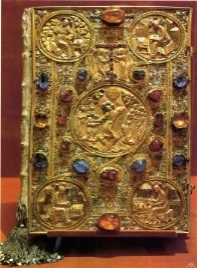 2) Миниатюра из Евангелия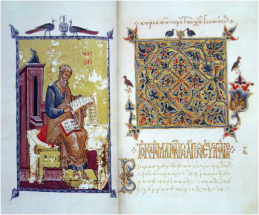 Возможен показ учителем на уроке печатного издания Евангелия (это должно быть хорошее издание, лучше старинное)3.3. Задание. Работа с текстом. Беседа.- Что вам известно о Библии?- Прочитайте текст. - Подберите синоним к слову «Ветхий». - Почему для христиан Новый Завет важнее Ветхого? (Новый Завет – это исполнение Ветхого Завета)3.3. Задание. Работа с текстом. Беседа.- Что вам известно о Библии?- Прочитайте текст. - Подберите синоним к слову «Ветхий». - Почему для христиан Новый Завет важнее Ветхого? (Новый Завет – это исполнение Ветхого Завета)3.4. Раздаточный материал (карточки).Слова для справок:Спаситель, Новый, мира и человека,Рождество Иисуса Христа, спасти человека,пророчества об Иисусе Христе3.4. Задание. Работа в группах.- Заполните пропуски в таблице, используя слова для справок.Образец для проверки учителем.3.4. Задание. Работа в группах.- Заполните пропуски в таблице, используя слова для справок.Образец для проверки учителем.3.5. На доске (экране):Икона Иисуса Христа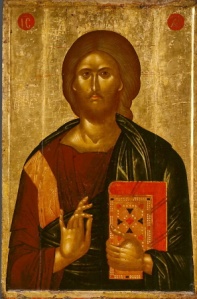 3.5. Работа с изображением.- Перед вами икона Иисуса Христа. - Что необычного в изображении Евангелия вы заметили?Учитель демонстрирует обычную книгу в закрытом виде перед учащимися.- Видны ли вам внутренние грани этой Книги? (Нет).- В иконе особое изображение: несмотря на красоту обложки Евангелия, гораздо важнее то, что под обложкой. Потому что Евангелие – это не просто Книга. Евангелие может стать зерном (может изменить жизнь человека), которое прорастает на почве человеческого сердца и даёт удивительные плоды. Есть много примеров того, как чтение Библии преображало жизнь людей.- Вот один из примеров3.5. Работа с изображением.- Перед вами икона Иисуса Христа. - Что необычного в изображении Евангелия вы заметили?Учитель демонстрирует обычную книгу в закрытом виде перед учащимися.- Видны ли вам внутренние грани этой Книги? (Нет).- В иконе особое изображение: несмотря на красоту обложки Евангелия, гораздо важнее то, что под обложкой. Потому что Евангелие – это не просто Книга. Евангелие может стать зерном (может изменить жизнь человека), которое прорастает на почве человеческого сердца и даёт удивительные плоды. Есть много примеров того, как чтение Библии преображало жизнь людей.- Вот один из примеров3.6. На доске (экране) появляется отрывок из текста православного священнослужителя Антония Сурожского, который вспоминает события своего отрочества в скаутском лагере и первую встречу с Евангелием.3.6. Задание. Работа с текстом. Беседа.Учитель читает текст. «Случилось так, что Великим постом нас, мальчиков, стали водить наши руководители на волейбольное поле. Раз мы собрались, и оказалось, что пригласили священника провести духовную беседу с нами, дикарями. Руководитель сказал: «Послушай, мы пригласили отца Сергия Булгакова, ты можешь себе представить, что будет, если никто не придет на беседу?»А еще он прибавил замечательную фразу: «Я же тебя не прошу слушать! Ты сиди и думай свою думу, только будь там».Я подумал, что, пожалуй, и можно, и отправился. И все было действительно хорошо, только, к сожалению, отец Сергий Булгаков говорил слишком громко и мне мешал думать свои думы, и я начал прислушиваться, и то, что он говорил, привело меня в такое состояние ярости, что я уже не мог оторваться от его слов. Помню, он говорил о Христе, о Евангелии, о христианстве. Он был замечательный человек для взрослых, но у него не было никакого опыта с детьми, и он меня привел в такое состояние, что я решил не возвращаться на волейбольное поле, а ехать домой, попробовать обнаружить, есть ли у нас дома где-нибудь Евангелие... Я у мамы попросил Евангелие, которое у нее оказалось, заперся в своем углу,посмотрел и обнаружил, что Евангелий четыре, а раз четыре, то одно из них, конечно, должно быть короче других. И я решил прочесть самое короткое....За каждым Евангелием есть какая-то культурная база, Марк же писал именно для таких молодых дикарей, как я (то есть людей вне традиции – прим. авт.). Этого я не знал — но Бог знал. И Марк знал, может быть, когда написал короче других.Я сел читать, и тут со мной случилось то, что бывает иногда на улице, знаете, когда идешь — и вдруг повернешься, потому что чувствуешь, что кто-то на тебя смотрит сзади. Я сидел, читал и между началом первой и началом третьей глав Евангелия от Марка, которое я читал медленно, потому что язык был непривычный, вдруг почувствовал, что по ту сторону стола, тут, стоит Христос. И это было настолько разительное чувство, что мне пришлось остановиться, перестать читать и посмотреть. Я долго смотрел, я ничего не видел, не слышал, чувствами ничего не ощущал. Но даже когда я смотрел прямо перед собой на то место, где никого не было, у меня было то же самое яркое сознание, что тут стоит Христос, несомненно. Помню, что я тогда подумал: если Христос живой стоит тут — значит, это воскресший Христос. Значит, я знаю достоверно и лично, в пределах моего личного, собственного опыта, что Христос воскрес и, значит, все, что о Нем говорят, — правда. Первые мои открытия в этой области я сейчас очень ярко помню; я, вероятно, выразил бы это иначе, когда был мальчиком лет пятнадцати, но первое было: если это правда, значит, все Евангелие — правда, значит, в жизни есть смысл, значит, можно жить ни для чего иного, как для того, чтобы поделиться с другими тем чудом, которое я обнаружил. Есть, наверное, тысячи людей, которые об этом не знают, и надо им скорее сказать. Второе: если это правда, то все, что я думал о людях, была неправда; Бог сотворил всех, Он возлюбил всех до смерти включительно, и поэтому даже если они думают, что они мне враги, то я знаю, что они мне не враги. Помню, на следующее утро я вышел и шел как в преображенном мире, на всякого человека, который мне попадался, я смотрел и думал: тебя Бог создал по любви! Он тебя любит! Ты мне брат, ты мне сестра, ты меня можешь уничтожить, потому что ты этого не понимаешь, но я это знаю, и этого довольно. Это было первое, самое разительное открытие». - Предположите, как сложилась жизнь этого мальчика впоследствии? (Он стал православным священнослужителем Антонием Сурожским, который служил в Православной Церкви в Англии).- Но Священное Писание – еще не все богатство, которое Бог нам вручил. Священное Писание – одна из форм Священного Предания. - Знакомо ли вам слово «предание»?- Что означает слово «предание?» (высказывания детей)3.6. Задание. Работа с текстом. Беседа.Учитель читает текст. «Случилось так, что Великим постом нас, мальчиков, стали водить наши руководители на волейбольное поле. Раз мы собрались, и оказалось, что пригласили священника провести духовную беседу с нами, дикарями. Руководитель сказал: «Послушай, мы пригласили отца Сергия Булгакова, ты можешь себе представить, что будет, если никто не придет на беседу?»А еще он прибавил замечательную фразу: «Я же тебя не прошу слушать! Ты сиди и думай свою думу, только будь там».Я подумал, что, пожалуй, и можно, и отправился. И все было действительно хорошо, только, к сожалению, отец Сергий Булгаков говорил слишком громко и мне мешал думать свои думы, и я начал прислушиваться, и то, что он говорил, привело меня в такое состояние ярости, что я уже не мог оторваться от его слов. Помню, он говорил о Христе, о Евангелии, о христианстве. Он был замечательный человек для взрослых, но у него не было никакого опыта с детьми, и он меня привел в такое состояние, что я решил не возвращаться на волейбольное поле, а ехать домой, попробовать обнаружить, есть ли у нас дома где-нибудь Евангелие... Я у мамы попросил Евангелие, которое у нее оказалось, заперся в своем углу,посмотрел и обнаружил, что Евангелий четыре, а раз четыре, то одно из них, конечно, должно быть короче других. И я решил прочесть самое короткое....За каждым Евангелием есть какая-то культурная база, Марк же писал именно для таких молодых дикарей, как я (то есть людей вне традиции – прим. авт.). Этого я не знал — но Бог знал. И Марк знал, может быть, когда написал короче других.Я сел читать, и тут со мной случилось то, что бывает иногда на улице, знаете, когда идешь — и вдруг повернешься, потому что чувствуешь, что кто-то на тебя смотрит сзади. Я сидел, читал и между началом первой и началом третьей глав Евангелия от Марка, которое я читал медленно, потому что язык был непривычный, вдруг почувствовал, что по ту сторону стола, тут, стоит Христос. И это было настолько разительное чувство, что мне пришлось остановиться, перестать читать и посмотреть. Я долго смотрел, я ничего не видел, не слышал, чувствами ничего не ощущал. Но даже когда я смотрел прямо перед собой на то место, где никого не было, у меня было то же самое яркое сознание, что тут стоит Христос, несомненно. Помню, что я тогда подумал: если Христос живой стоит тут — значит, это воскресший Христос. Значит, я знаю достоверно и лично, в пределах моего личного, собственного опыта, что Христос воскрес и, значит, все, что о Нем говорят, — правда. Первые мои открытия в этой области я сейчас очень ярко помню; я, вероятно, выразил бы это иначе, когда был мальчиком лет пятнадцати, но первое было: если это правда, значит, все Евангелие — правда, значит, в жизни есть смысл, значит, можно жить ни для чего иного, как для того, чтобы поделиться с другими тем чудом, которое я обнаружил. Есть, наверное, тысячи людей, которые об этом не знают, и надо им скорее сказать. Второе: если это правда, то все, что я думал о людях, была неправда; Бог сотворил всех, Он возлюбил всех до смерти включительно, и поэтому даже если они думают, что они мне враги, то я знаю, что они мне не враги. Помню, на следующее утро я вышел и шел как в преображенном мире, на всякого человека, который мне попадался, я смотрел и думал: тебя Бог создал по любви! Он тебя любит! Ты мне брат, ты мне сестра, ты меня можешь уничтожить, потому что ты этого не понимаешь, но я это знаю, и этого довольно. Это было первое, самое разительное открытие». - Предположите, как сложилась жизнь этого мальчика впоследствии? (Он стал православным священнослужителем Антонием Сурожским, который служил в Православной Церкви в Англии).- Но Священное Писание – еще не все богатство, которое Бог нам вручил. Священное Писание – одна из форм Священного Предания. - Знакомо ли вам слово «предание»?- Что означает слово «предание?» (высказывания детей)3.7. На доске (экране) открывается таблица, а затем определения.Для определения источников:1. Предание – это некое знание, которое передаётся от человека к человеку, от народа к народу.2. Священное Предание – это Божественное Откровение, которое хранится в Православной Церкви.Для определения хранителей:1. Человеческое предание переходит от одного человека к другому. В каждой семье есть свои семейные предания. Например, рассказы о жизни своих предков, которые передаются из поколения в поколение. 2. Священное Предание отличается от простых человеческих традиций. Источником Предания является не человек, а Сам Бог, и оно хранится не одним каким-то человеком, а Православной Церковью. На доске (экране): Священное Предание – это Божественное Откровение, которое хранится в Православной ЦерквиЦерковь – единение Бога и христиан в Таинствах3.7. Задание. Работа в парах.- Определите источники и хранителей человеческого предания и Священного Предания.- Заполните таблицу, используя ряд определений.- Что важного вы заметили из таблицы? (в первой колонке слово «Предание» записано с заглавной буквы, а во второй колонке – с маленькой).-  Объясните разницу.Дети записывают в словарик в тетради два определения: 1. «Священное Предание – это Божественное Откровение, которое хранится в Православной Церкви».2. «Церковь – единение Бога и христиан в Таинствах».- Человек может приобщиться к Божественному Откровению через Священное Писание, Священное Предание, в Православной Церкви3.7. Задание. Работа в парах.- Определите источники и хранителей человеческого предания и Священного Предания.- Заполните таблицу, используя ряд определений.- Что важного вы заметили из таблицы? (в первой колонке слово «Предание» записано с заглавной буквы, а во второй колонке – с маленькой).-  Объясните разницу.Дети записывают в словарик в тетради два определения: 1. «Священное Предание – это Божественное Откровение, которое хранится в Православной Церкви».2. «Церковь – единение Бога и христиан в Таинствах».- Человек может приобщиться к Божественному Откровению через Священное Писание, Священное Предание, в Православной Церкви3.8. Раздаточный материал на карточках.3.8. Задание. Найдите соответствия. Работа в парах. - Подберите подходящие по смыслу определения из правой колонки таблицы к словам из левой колонки таблицы.- Обозначьте соответствия цифрами в квадратиках (1-1; 2-2 и т. д.)3.8. Задание. Найдите соответствия. Работа в парах. - Подберите подходящие по смыслу определения из правой колонки таблицы к словам из левой колонки таблицы.- Обозначьте соответствия цифрами в квадратиках (1-1; 2-2 и т. д.)3.9. На доске (экране) открываются изображения.1) Таинство Крещения.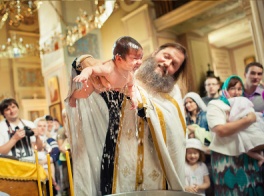 2) Тайная Вечеря. Икона.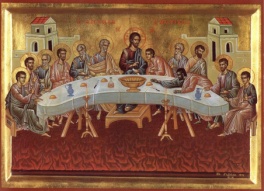 3) Крещение Господне. Икона.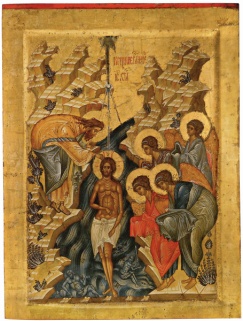 4) Воскресение Христово. Фреска.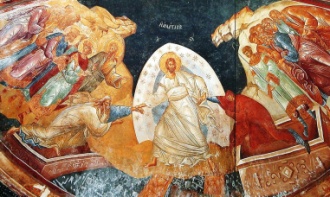 5) Богослужение Вербного Воскресенья.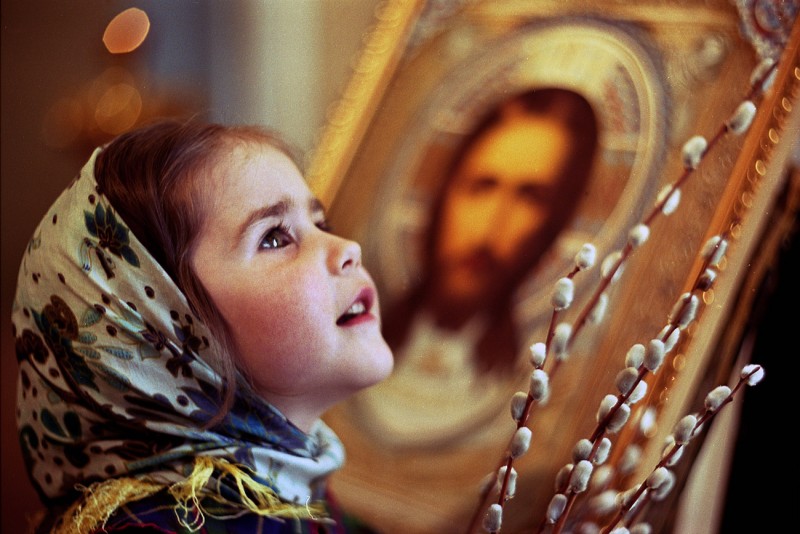 6) Вход Господень в Иерусалим. Икона.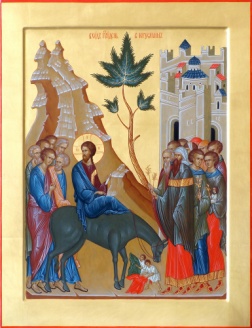 7) Таинство Причащения.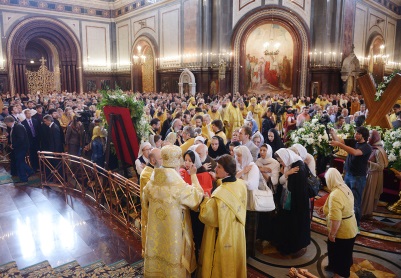 8) Богослужение на Пасху.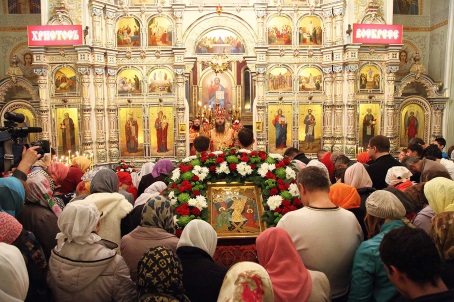 3.9. Задание. Работа в парах.- Рассмотрите изображения.- Назовите изображения, которые отражают события из жизни Иисуса Христа.- Назовите изображения, которые отражают современную жизнь Церкви.- Найдите соответствия между этими изображениями.- Какой вывод  можно сделать? (В Церкви христианин становится причастным тем событиям, которые происходили две тысячи лет назад в жизни Иисуса Христа. Потому что православная культура говорит не о прошлом, а о вечном.)Правильные соответствия:Крещение Господне. Икона – Таинство Крещения;Вход Господень в Иерусалим. Икона – Богослужение Вербного воскресенья;
Тайная Вечеря. Икона – Таинство Причастия;Воскресение Христово. Фреска – Богослужение на Пасху.3.9. Задание. Работа в парах.- Рассмотрите изображения.- Назовите изображения, которые отражают события из жизни Иисуса Христа.- Назовите изображения, которые отражают современную жизнь Церкви.- Найдите соответствия между этими изображениями.- Какой вывод  можно сделать? (В Церкви христианин становится причастным тем событиям, которые происходили две тысячи лет назад в жизни Иисуса Христа. Потому что православная культура говорит не о прошлом, а о вечном.)Правильные соответствия:Крещение Господне. Икона – Таинство Крещения;Вход Господень в Иерусалим. Икона – Богослужение Вербного воскресенья;
Тайная Вечеря. Икона – Таинство Причастия;Воскресение Христово. Фреска – Богослужение на Пасху.4-й этап. Подведение итогов (5 минут)4-й этап. Подведение итогов (5 минут)4-й этап. Подведение итогов (5 минут)4.1. На доске (экране) открываются слова и словосочетания, затем картина "Окно в мир".Священное Писание (Библия) Священное Предание Церковь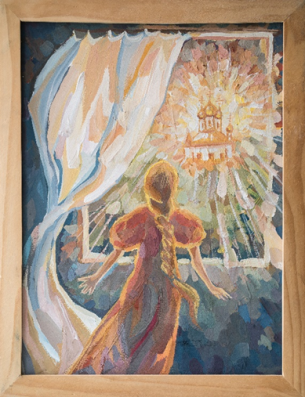 - С какой темой урока мы сегодня познакомились? («Священное Писание и Священное Предание»).- Посмотрите в свои словарики. - Что вы нового для себя открыли сегодня? (Священное Писание (Библия), Священное Предание, Церковь).- Все с чем мы сегодня познакомились – в том числе и со Священным Писанием – это сокровища Священного Предания. - Как у драгоценных камней есть грани, которыми они сияют, так разнообразны и формы Священного Предания. - Священное Предание передаётся от народа к народу, от человека к человеку, через пространство и время – это все то, что даровано Богом человеку. Сохраняет Священное Предание Церковь.- Вся православная культура, имеющая своим истоком Священное Предание Церкви – это плод той радости, которая родилась в человеке от встречи с Богом.4.1. Задание. Работа с изображением.- Посмотрите на картину, которая называется «Окно в мир».- Напишите дома краткое размышление о содержании этой картины, опираясь на открытые сегодня понятия- С какой темой урока мы сегодня познакомились? («Священное Писание и Священное Предание»).- Посмотрите в свои словарики. - Что вы нового для себя открыли сегодня? (Священное Писание (Библия), Священное Предание, Церковь).- Все с чем мы сегодня познакомились – в том числе и со Священным Писанием – это сокровища Священного Предания. - Как у драгоценных камней есть грани, которыми они сияют, так разнообразны и формы Священного Предания. - Священное Предание передаётся от народа к народу, от человека к человеку, через пространство и время – это все то, что даровано Богом человеку. Сохраняет Священное Предание Церковь.- Вся православная культура, имеющая своим истоком Священное Предание Церкви – это плод той радости, которая родилась в человеке от встречи с Богом.4.1. Задание. Работа с изображением.- Посмотрите на картину, которая называется «Окно в мир».- Напишите дома краткое размышление о содержании этой картины, опираясь на открытые сегодня понятия